                                                                              ПриложениеВ Змеиногорском районе за восемь месяцев 2016 года допущено одно  дорожно-транспортных происшествий с участием несовершеннолетнего.отп. 2 экз.1 – в адрес2 – в дело исп. Д.В. Черемушкин2 29 9715.09.2016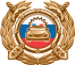 Территория: Алтайский крайТерритория: Алтайский крайТерритория: Алтайский крайТерритория: Алтайский крайТерритория: Алтайский крайТерритория: Алтайский крайТерритория: Алтайский крайТерритория: Алтайский крайТерритория: Алтайский крайТерритория: Алтайский крайС ПОСТРАДАВШИМИ ДЕТЬМИ, из них:С ПОСТРАДАВШИМИ ДЕТЬМИ, из них:С ПОСТРАДАВШИМИ ДЕТЬМИ, из них:С ПОСТРАДАВШИМИ ДЕТЬМИ, из них:С ПОСТРАДАВШИМИ ДЕТЬМИ, из них:С ПОСТРАДАВШИМИ ДЕТЬМИ, из них:С ПОСТРАДАВШИМИ ДЕТЬМИ, из них:С ПОСТРАДАВШИМИ ДЕТЬМИ, из них:С ПОСТРАДАВШИМИ ДЕТЬМИ, из них:август 2016 годаавгуст 2016 годаавгуст 2016 годаавгуст 2016 годаянварь-август 2016 годаянварь-август 2016 годаянварь-август 2016 годаянварь-август 2016 годаабс. 
знач.± % к
 АППГ уд.весТПабс. 
знач.± % к
 АППГ уд.весТПабс. 
знач.± % к
 АППГ уд.весТПабс. 
знач.± % к
 АППГ уд.весТПДО 16 ЛЕТДО 16 ЛЕТДО 16 ЛЕТДО 16 ЛЕТДО 16 ЛЕТДО 16 ЛЕТДО 16 ЛЕТДО 16 ЛЕТДО 16 ЛЕТДО 16 ЛЕТДО 16 ЛЕТДО 16 ЛЕТДО 16 ЛЕТДО 16 ЛЕТДО 16 ЛЕТДО 16 ЛЕТДО 16 ЛЕТДО 16 ЛЕТДО 16 ЛЕТДО 16 ЛЕТДО 16 ЛЕТДО 16 ЛЕТДО 16 ЛЕТДО 16 ЛЕТДО 16 ЛЕТДО 16 ЛЕТДО 16 ЛЕТДТП51-23.915.85.4248-13.912.73.6ПОГИБЛО3-259.75.410-23.16.53.6РАНЕНО53-24.312.75.4264-14.310.53.6ДО 18 ЛЕТДО 18 ЛЕТДО 18 ЛЕТДО 18 ЛЕТДО 18 ЛЕТДО 18 ЛЕТДО 18 ЛЕТДО 18 ЛЕТДО 18 ЛЕТДО 18 ЛЕТДО 18 ЛЕТДО 18 ЛЕТДО 18 ЛЕТДО 18 ЛЕТДО 18 ЛЕТДО 18 ЛЕТДО 18 ЛЕТДО 18 ЛЕТДО 18 ЛЕТДО 18 ЛЕТДО 18 ЛЕТДО 18 ЛЕТДО 18 ЛЕТДО 18 ЛЕТДО 18 ЛЕТДО 18 ЛЕТДО 18 ЛЕТДТП66-18.520.45.5307-12.815.74.4ПОГИБЛО4012.95.515-6.29.74.4РАНЕНО69-17.916.65.5327-13134.4ДЕТИ-ПАССАЖИРИ ДО 16 ЛЕТДЕТИ-ПАССАЖИРИ ДО 16 ЛЕТДЕТИ-ПАССАЖИРИ ДО 16 ЛЕТДЕТИ-ПАССАЖИРИ ДО 16 ЛЕТДЕТИ-ПАССАЖИРИ ДО 16 ЛЕТДЕТИ-ПАССАЖИРИ ДО 16 ЛЕТДЕТИ-ПАССАЖИРИ ДО 16 ЛЕТДЕТИ-ПАССАЖИРИ ДО 16 ЛЕТДЕТИ-ПАССАЖИРИ ДО 16 ЛЕТДЕТИ-ПАССАЖИРИ ДО 16 ЛЕТДЕТИ-ПАССАЖИРИ ДО 16 ЛЕТДЕТИ-ПАССАЖИРИ ДО 16 ЛЕТДЕТИ-ПАССАЖИРИ ДО 16 ЛЕТДЕТИ-ПАССАЖИРИ ДО 16 ЛЕТДЕТИ-ПАССАЖИРИ ДО 16 ЛЕТДЕТИ-ПАССАЖИРИ ДО 16 ЛЕТДЕТИ-ПАССАЖИРИ ДО 16 ЛЕТДЕТИ-ПАССАЖИРИ ДО 16 ЛЕТДЕТИ-ПАССАЖИРИ ДО 16 ЛЕТДЕТИ-ПАССАЖИРИ ДО 16 ЛЕТДЕТИ-ПАССАЖИРИ ДО 16 ЛЕТДЕТИ-ПАССАЖИРИ ДО 16 ЛЕТДЕТИ-ПАССАЖИРИ ДО 16 ЛЕТДЕТИ-ПАССАЖИРИ ДО 16 ЛЕТДЕТИ-ПАССАЖИРИ ДО 16 ЛЕТДЕТИ-ПАССАЖИРИ ДО 16 ЛЕТДЕТИ-ПАССАЖИРИ ДО 16 ЛЕТДТП25-24.24910.0118-10.647.65.7ПОГИБЛО310010.0814.3805.7РАНЕНО27-30.850.910.0133-11.950.45.7ДЕТИ-ПАССАЖИРИ ДО 12 ЛЕТДЕТИ-ПАССАЖИРИ ДО 12 ЛЕТДЕТИ-ПАССАЖИРИ ДО 12 ЛЕТДЕТИ-ПАССАЖИРИ ДО 12 ЛЕТДЕТИ-ПАССАЖИРИ ДО 12 ЛЕТДЕТИ-ПАССАЖИРИ ДО 12 ЛЕТДЕТИ-ПАССАЖИРИ ДО 12 ЛЕТДЕТИ-ПАССАЖИРИ ДО 12 ЛЕТДЕТИ-ПАССАЖИРИ ДО 12 ЛЕТДЕТИ-ПАССАЖИРИ ДО 12 ЛЕТДЕТИ-ПАССАЖИРИ ДО 12 ЛЕТДЕТИ-ПАССАЖИРИ ДО 12 ЛЕТДЕТИ-ПАССАЖИРИ ДО 12 ЛЕТДЕТИ-ПАССАЖИРИ ДО 12 ЛЕТДЕТИ-ПАССАЖИРИ ДО 12 ЛЕТДЕТИ-ПАССАЖИРИ ДО 12 ЛЕТДЕТИ-ПАССАЖИРИ ДО 12 ЛЕТДЕТИ-ПАССАЖИРИ ДО 12 ЛЕТДЕТИ-ПАССАЖИРИ ДО 12 ЛЕТДЕТИ-ПАССАЖИРИ ДО 12 ЛЕТДЕТИ-ПАССАЖИРИ ДО 12 ЛЕТДЕТИ-ПАССАЖИРИ ДО 12 ЛЕТДЕТИ-ПАССАЖИРИ ДО 12 ЛЕТДЕТИ-ПАССАЖИРИ ДО 12 ЛЕТДЕТИ-ПАССАЖИРИ ДО 12 ЛЕТДЕТИ-ПАССАЖИРИ ДО 12 ЛЕТДЕТИ-ПАССАЖИРИ ДО 12 ЛЕТДТП19-2437.38.392-837.15.5ПОГИБЛО266.78.3620605.5РАНЕНО22-26.741.58.3104-6.339.45.5ДЕТИ-ПАССАЖИРЫ ДО 12 ЛЕТ, КОГДА ВОДИТЕЛЬ НАРУШИЛ ПРАВИЛА ПЕРЕВОЗКИ ДЕТЕЙДЕТИ-ПАССАЖИРЫ ДО 12 ЛЕТ, КОГДА ВОДИТЕЛЬ НАРУШИЛ ПРАВИЛА ПЕРЕВОЗКИ ДЕТЕЙДЕТИ-ПАССАЖИРЫ ДО 12 ЛЕТ, КОГДА ВОДИТЕЛЬ НАРУШИЛ ПРАВИЛА ПЕРЕВОЗКИ ДЕТЕЙДЕТИ-ПАССАЖИРЫ ДО 12 ЛЕТ, КОГДА ВОДИТЕЛЬ НАРУШИЛ ПРАВИЛА ПЕРЕВОЗКИ ДЕТЕЙДЕТИ-ПАССАЖИРЫ ДО 12 ЛЕТ, КОГДА ВОДИТЕЛЬ НАРУШИЛ ПРАВИЛА ПЕРЕВОЗКИ ДЕТЕЙДЕТИ-ПАССАЖИРЫ ДО 12 ЛЕТ, КОГДА ВОДИТЕЛЬ НАРУШИЛ ПРАВИЛА ПЕРЕВОЗКИ ДЕТЕЙДЕТИ-ПАССАЖИРЫ ДО 12 ЛЕТ, КОГДА ВОДИТЕЛЬ НАРУШИЛ ПРАВИЛА ПЕРЕВОЗКИ ДЕТЕЙДЕТИ-ПАССАЖИРЫ ДО 12 ЛЕТ, КОГДА ВОДИТЕЛЬ НАРУШИЛ ПРАВИЛА ПЕРЕВОЗКИ ДЕТЕЙДЕТИ-ПАССАЖИРЫ ДО 12 ЛЕТ, КОГДА ВОДИТЕЛЬ НАРУШИЛ ПРАВИЛА ПЕРЕВОЗКИ ДЕТЕЙДЕТИ-ПАССАЖИРЫ ДО 12 ЛЕТ, КОГДА ВОДИТЕЛЬ НАРУШИЛ ПРАВИЛА ПЕРЕВОЗКИ ДЕТЕЙДЕТИ-ПАССАЖИРЫ ДО 12 ЛЕТ, КОГДА ВОДИТЕЛЬ НАРУШИЛ ПРАВИЛА ПЕРЕВОЗКИ ДЕТЕЙДЕТИ-ПАССАЖИРЫ ДО 12 ЛЕТ, КОГДА ВОДИТЕЛЬ НАРУШИЛ ПРАВИЛА ПЕРЕВОЗКИ ДЕТЕЙДЕТИ-ПАССАЖИРЫ ДО 12 ЛЕТ, КОГДА ВОДИТЕЛЬ НАРУШИЛ ПРАВИЛА ПЕРЕВОЗКИ ДЕТЕЙДЕТИ-ПАССАЖИРЫ ДО 12 ЛЕТ, КОГДА ВОДИТЕЛЬ НАРУШИЛ ПРАВИЛА ПЕРЕВОЗКИ ДЕТЕЙДЕТИ-ПАССАЖИРЫ ДО 12 ЛЕТ, КОГДА ВОДИТЕЛЬ НАРУШИЛ ПРАВИЛА ПЕРЕВОЗКИ ДЕТЕЙДЕТИ-ПАССАЖИРЫ ДО 12 ЛЕТ, КОГДА ВОДИТЕЛЬ НАРУШИЛ ПРАВИЛА ПЕРЕВОЗКИ ДЕТЕЙДЕТИ-ПАССАЖИРЫ ДО 12 ЛЕТ, КОГДА ВОДИТЕЛЬ НАРУШИЛ ПРАВИЛА ПЕРЕВОЗКИ ДЕТЕЙДЕТИ-ПАССАЖИРЫ ДО 12 ЛЕТ, КОГДА ВОДИТЕЛЬ НАРУШИЛ ПРАВИЛА ПЕРЕВОЗКИ ДЕТЕЙДЕТИ-ПАССАЖИРЫ ДО 12 ЛЕТ, КОГДА ВОДИТЕЛЬ НАРУШИЛ ПРАВИЛА ПЕРЕВОЗКИ ДЕТЕЙДЕТИ-ПАССАЖИРЫ ДО 12 ЛЕТ, КОГДА ВОДИТЕЛЬ НАРУШИЛ ПРАВИЛА ПЕРЕВОЗКИ ДЕТЕЙДЕТИ-ПАССАЖИРЫ ДО 12 ЛЕТ, КОГДА ВОДИТЕЛЬ НАРУШИЛ ПРАВИЛА ПЕРЕВОЗКИ ДЕТЕЙДЕТИ-ПАССАЖИРЫ ДО 12 ЛЕТ, КОГДА ВОДИТЕЛЬ НАРУШИЛ ПРАВИЛА ПЕРЕВОЗКИ ДЕТЕЙДЕТИ-ПАССАЖИРЫ ДО 12 ЛЕТ, КОГДА ВОДИТЕЛЬ НАРУШИЛ ПРАВИЛА ПЕРЕВОЗКИ ДЕТЕЙДЕТИ-ПАССАЖИРЫ ДО 12 ЛЕТ, КОГДА ВОДИТЕЛЬ НАРУШИЛ ПРАВИЛА ПЕРЕВОЗКИ ДЕТЕЙДЕТИ-ПАССАЖИРЫ ДО 12 ЛЕТ, КОГДА ВОДИТЕЛЬ НАРУШИЛ ПРАВИЛА ПЕРЕВОЗКИ ДЕТЕЙДЕТИ-ПАССАЖИРЫ ДО 12 ЛЕТ, КОГДА ВОДИТЕЛЬ НАРУШИЛ ПРАВИЛА ПЕРЕВОЗКИ ДЕТЕЙДЕТИ-ПАССАЖИРЫ ДО 12 ЛЕТ, КОГДА ВОДИТЕЛЬ НАРУШИЛ ПРАВИЛА ПЕРЕВОЗКИ ДЕТЕЙДТП2-5010.59-509.8ПОГИБЛОРАНЕНО3-4013.611-47.610.6ДЕТИ-ПЕШЕХОДЫ ДО 16 ЛЕТ, из них:ДЕТИ-ПЕШЕХОДЫ ДО 16 ЛЕТ, из них:ДЕТИ-ПЕШЕХОДЫ ДО 16 ЛЕТ, из них:ДЕТИ-ПЕШЕХОДЫ ДО 16 ЛЕТ, из них:ДЕТИ-ПЕШЕХОДЫ ДО 16 ЛЕТ, из них:ДЕТИ-ПЕШЕХОДЫ ДО 16 ЛЕТ, из них:ДЕТИ-ПЕШЕХОДЫ ДО 16 ЛЕТ, из них:ДЕТИ-ПЕШЕХОДЫ ДО 16 ЛЕТ, из них:ДЕТИ-ПЕШЕХОДЫ ДО 16 ЛЕТ, из них:ДЕТИ-ПЕШЕХОДЫ ДО 16 ЛЕТ, из них:ДЕТИ-ПЕШЕХОДЫ ДО 16 ЛЕТ, из них:ДЕТИ-ПЕШЕХОДЫ ДО 16 ЛЕТ, из них:ДЕТИ-ПЕШЕХОДЫ ДО 16 ЛЕТ, из них:ДЕТИ-ПЕШЕХОДЫ ДО 16 ЛЕТ, из них:ДЕТИ-ПЕШЕХОДЫ ДО 16 ЛЕТ, из них:ДЕТИ-ПЕШЕХОДЫ ДО 16 ЛЕТ, из них:ДЕТИ-ПЕШЕХОДЫ ДО 16 ЛЕТ, из них:ДЕТИ-ПЕШЕХОДЫ ДО 16 ЛЕТ, из них:ДЕТИ-ПЕШЕХОДЫ ДО 16 ЛЕТ, из них:ДЕТИ-ПЕШЕХОДЫ ДО 16 ЛЕТ, из них:ДЕТИ-ПЕШЕХОДЫ ДО 16 ЛЕТ, из них:ДЕТИ-ПЕШЕХОДЫ ДО 16 ЛЕТ, из них:ДЕТИ-ПЕШЕХОДЫ ДО 16 ЛЕТ, из них:ДЕТИ-ПЕШЕХОДЫ ДО 16 ЛЕТ, из них:ДЕТИ-ПЕШЕХОДЫ ДО 16 ЛЕТ, из них:ДЕТИ-ПЕШЕХОДЫ ДО 16 ЛЕТ, из них:ДЕТИ-ПЕШЕХОДЫ ДО 16 ЛЕТ, из них:ДТП15-34.829.499-1039.90.98ПОГИБЛО1-66.7100.98РАНЕНО15-28.628.3101-8.238.30.98НА ПЕШЕХОДНЫХ ПЕРЕХОДАХНА ПЕШЕХОДНЫХ ПЕРЕХОДАХНА ПЕШЕХОДНЫХ ПЕРЕХОДАХНА ПЕШЕХОДНЫХ ПЕРЕХОДАХНА ПЕШЕХОДНЫХ ПЕРЕХОДАХНА ПЕШЕХОДНЫХ ПЕРЕХОДАХНА ПЕШЕХОДНЫХ ПЕРЕХОДАХНА ПЕШЕХОДНЫХ ПЕРЕХОДАХНА ПЕШЕХОДНЫХ ПЕРЕХОДАХНА ПЕШЕХОДНЫХ ПЕРЕХОДАХНА ПЕШЕХОДНЫХ ПЕРЕХОДАХНА ПЕШЕХОДНЫХ ПЕРЕХОДАХНА ПЕШЕХОДНЫХ ПЕРЕХОДАХНА ПЕШЕХОДНЫХ ПЕРЕХОДАХНА ПЕШЕХОДНЫХ ПЕРЕХОДАХНА ПЕШЕХОДНЫХ ПЕРЕХОДАХНА ПЕШЕХОДНЫХ ПЕРЕХОДАХНА ПЕШЕХОДНЫХ ПЕРЕХОДАХНА ПЕШЕХОДНЫХ ПЕРЕХОДАХНА ПЕШЕХОДНЫХ ПЕРЕХОДАХНА ПЕШЕХОДНЫХ ПЕРЕХОДАХНА ПЕШЕХОДНЫХ ПЕРЕХОДАХНА ПЕШЕХОДНЫХ ПЕРЕХОДАХНА ПЕШЕХОДНЫХ ПЕРЕХОДАХНА ПЕШЕХОДНЫХ ПЕРЕХОДАХНА ПЕШЕХОДНЫХ ПЕРЕХОДАХНА ПЕШЕХОДНЫХ ПЕРЕХОДАХДТП4-42.926.739-7.139.4ПОГИБЛОРАНЕНО4-42.926.740-4.839.6НА РЕГУЛИРУЕМЫХ ПЕШЕХОДНЫХ ПЕРЕХОДАХ, РАСПОЛОЖЕННЫХ НА УЧАСТКЕ УЛИЦЫ ИЛИ ДОРОГИ,                                                                 ПРОХОДЯЩЕЙ ВДОЛЬ ТЕРРИТОРИИ ШКОЛЬНОЙ ОРГАНИЗАЦИИ ИЛИ ИНОГО ДЕТСКОГО УЧРЕЖДЕНИЯНА РЕГУЛИРУЕМЫХ ПЕШЕХОДНЫХ ПЕРЕХОДАХ, РАСПОЛОЖЕННЫХ НА УЧАСТКЕ УЛИЦЫ ИЛИ ДОРОГИ,                                                                 ПРОХОДЯЩЕЙ ВДОЛЬ ТЕРРИТОРИИ ШКОЛЬНОЙ ОРГАНИЗАЦИИ ИЛИ ИНОГО ДЕТСКОГО УЧРЕЖДЕНИЯНА РЕГУЛИРУЕМЫХ ПЕШЕХОДНЫХ ПЕРЕХОДАХ, РАСПОЛОЖЕННЫХ НА УЧАСТКЕ УЛИЦЫ ИЛИ ДОРОГИ,                                                                 ПРОХОДЯЩЕЙ ВДОЛЬ ТЕРРИТОРИИ ШКОЛЬНОЙ ОРГАНИЗАЦИИ ИЛИ ИНОГО ДЕТСКОГО УЧРЕЖДЕНИЯНА РЕГУЛИРУЕМЫХ ПЕШЕХОДНЫХ ПЕРЕХОДАХ, РАСПОЛОЖЕННЫХ НА УЧАСТКЕ УЛИЦЫ ИЛИ ДОРОГИ,                                                                 ПРОХОДЯЩЕЙ ВДОЛЬ ТЕРРИТОРИИ ШКОЛЬНОЙ ОРГАНИЗАЦИИ ИЛИ ИНОГО ДЕТСКОГО УЧРЕЖДЕНИЯНА РЕГУЛИРУЕМЫХ ПЕШЕХОДНЫХ ПЕРЕХОДАХ, РАСПОЛОЖЕННЫХ НА УЧАСТКЕ УЛИЦЫ ИЛИ ДОРОГИ,                                                                 ПРОХОДЯЩЕЙ ВДОЛЬ ТЕРРИТОРИИ ШКОЛЬНОЙ ОРГАНИЗАЦИИ ИЛИ ИНОГО ДЕТСКОГО УЧРЕЖДЕНИЯНА РЕГУЛИРУЕМЫХ ПЕШЕХОДНЫХ ПЕРЕХОДАХ, РАСПОЛОЖЕННЫХ НА УЧАСТКЕ УЛИЦЫ ИЛИ ДОРОГИ,                                                                 ПРОХОДЯЩЕЙ ВДОЛЬ ТЕРРИТОРИИ ШКОЛЬНОЙ ОРГАНИЗАЦИИ ИЛИ ИНОГО ДЕТСКОГО УЧРЕЖДЕНИЯНА РЕГУЛИРУЕМЫХ ПЕШЕХОДНЫХ ПЕРЕХОДАХ, РАСПОЛОЖЕННЫХ НА УЧАСТКЕ УЛИЦЫ ИЛИ ДОРОГИ,                                                                 ПРОХОДЯЩЕЙ ВДОЛЬ ТЕРРИТОРИИ ШКОЛЬНОЙ ОРГАНИЗАЦИИ ИЛИ ИНОГО ДЕТСКОГО УЧРЕЖДЕНИЯНА РЕГУЛИРУЕМЫХ ПЕШЕХОДНЫХ ПЕРЕХОДАХ, РАСПОЛОЖЕННЫХ НА УЧАСТКЕ УЛИЦЫ ИЛИ ДОРОГИ,                                                                 ПРОХОДЯЩЕЙ ВДОЛЬ ТЕРРИТОРИИ ШКОЛЬНОЙ ОРГАНИЗАЦИИ ИЛИ ИНОГО ДЕТСКОГО УЧРЕЖДЕНИЯНА РЕГУЛИРУЕМЫХ ПЕШЕХОДНЫХ ПЕРЕХОДАХ, РАСПОЛОЖЕННЫХ НА УЧАСТКЕ УЛИЦЫ ИЛИ ДОРОГИ,                                                                 ПРОХОДЯЩЕЙ ВДОЛЬ ТЕРРИТОРИИ ШКОЛЬНОЙ ОРГАНИЗАЦИИ ИЛИ ИНОГО ДЕТСКОГО УЧРЕЖДЕНИЯНА РЕГУЛИРУЕМЫХ ПЕШЕХОДНЫХ ПЕРЕХОДАХ, РАСПОЛОЖЕННЫХ НА УЧАСТКЕ УЛИЦЫ ИЛИ ДОРОГИ,                                                                 ПРОХОДЯЩЕЙ ВДОЛЬ ТЕРРИТОРИИ ШКОЛЬНОЙ ОРГАНИЗАЦИИ ИЛИ ИНОГО ДЕТСКОГО УЧРЕЖДЕНИЯНА РЕГУЛИРУЕМЫХ ПЕШЕХОДНЫХ ПЕРЕХОДАХ, РАСПОЛОЖЕННЫХ НА УЧАСТКЕ УЛИЦЫ ИЛИ ДОРОГИ,                                                                 ПРОХОДЯЩЕЙ ВДОЛЬ ТЕРРИТОРИИ ШКОЛЬНОЙ ОРГАНИЗАЦИИ ИЛИ ИНОГО ДЕТСКОГО УЧРЕЖДЕНИЯНА РЕГУЛИРУЕМЫХ ПЕШЕХОДНЫХ ПЕРЕХОДАХ, РАСПОЛОЖЕННЫХ НА УЧАСТКЕ УЛИЦЫ ИЛИ ДОРОГИ,                                                                 ПРОХОДЯЩЕЙ ВДОЛЬ ТЕРРИТОРИИ ШКОЛЬНОЙ ОРГАНИЗАЦИИ ИЛИ ИНОГО ДЕТСКОГО УЧРЕЖДЕНИЯНА РЕГУЛИРУЕМЫХ ПЕШЕХОДНЫХ ПЕРЕХОДАХ, РАСПОЛОЖЕННЫХ НА УЧАСТКЕ УЛИЦЫ ИЛИ ДОРОГИ,                                                                 ПРОХОДЯЩЕЙ ВДОЛЬ ТЕРРИТОРИИ ШКОЛЬНОЙ ОРГАНИЗАЦИИ ИЛИ ИНОГО ДЕТСКОГО УЧРЕЖДЕНИЯНА РЕГУЛИРУЕМЫХ ПЕШЕХОДНЫХ ПЕРЕХОДАХ, РАСПОЛОЖЕННЫХ НА УЧАСТКЕ УЛИЦЫ ИЛИ ДОРОГИ,                                                                 ПРОХОДЯЩЕЙ ВДОЛЬ ТЕРРИТОРИИ ШКОЛЬНОЙ ОРГАНИЗАЦИИ ИЛИ ИНОГО ДЕТСКОГО УЧРЕЖДЕНИЯНА РЕГУЛИРУЕМЫХ ПЕШЕХОДНЫХ ПЕРЕХОДАХ, РАСПОЛОЖЕННЫХ НА УЧАСТКЕ УЛИЦЫ ИЛИ ДОРОГИ,                                                                 ПРОХОДЯЩЕЙ ВДОЛЬ ТЕРРИТОРИИ ШКОЛЬНОЙ ОРГАНИЗАЦИИ ИЛИ ИНОГО ДЕТСКОГО УЧРЕЖДЕНИЯНА РЕГУЛИРУЕМЫХ ПЕШЕХОДНЫХ ПЕРЕХОДАХ, РАСПОЛОЖЕННЫХ НА УЧАСТКЕ УЛИЦЫ ИЛИ ДОРОГИ,                                                                 ПРОХОДЯЩЕЙ ВДОЛЬ ТЕРРИТОРИИ ШКОЛЬНОЙ ОРГАНИЗАЦИИ ИЛИ ИНОГО ДЕТСКОГО УЧРЕЖДЕНИЯНА РЕГУЛИРУЕМЫХ ПЕШЕХОДНЫХ ПЕРЕХОДАХ, РАСПОЛОЖЕННЫХ НА УЧАСТКЕ УЛИЦЫ ИЛИ ДОРОГИ,                                                                 ПРОХОДЯЩЕЙ ВДОЛЬ ТЕРРИТОРИИ ШКОЛЬНОЙ ОРГАНИЗАЦИИ ИЛИ ИНОГО ДЕТСКОГО УЧРЕЖДЕНИЯНА РЕГУЛИРУЕМЫХ ПЕШЕХОДНЫХ ПЕРЕХОДАХ, РАСПОЛОЖЕННЫХ НА УЧАСТКЕ УЛИЦЫ ИЛИ ДОРОГИ,                                                                 ПРОХОДЯЩЕЙ ВДОЛЬ ТЕРРИТОРИИ ШКОЛЬНОЙ ОРГАНИЗАЦИИ ИЛИ ИНОГО ДЕТСКОГО УЧРЕЖДЕНИЯНА РЕГУЛИРУЕМЫХ ПЕШЕХОДНЫХ ПЕРЕХОДАХ, РАСПОЛОЖЕННЫХ НА УЧАСТКЕ УЛИЦЫ ИЛИ ДОРОГИ,                                                                 ПРОХОДЯЩЕЙ ВДОЛЬ ТЕРРИТОРИИ ШКОЛЬНОЙ ОРГАНИЗАЦИИ ИЛИ ИНОГО ДЕТСКОГО УЧРЕЖДЕНИЯНА РЕГУЛИРУЕМЫХ ПЕШЕХОДНЫХ ПЕРЕХОДАХ, РАСПОЛОЖЕННЫХ НА УЧАСТКЕ УЛИЦЫ ИЛИ ДОРОГИ,                                                                 ПРОХОДЯЩЕЙ ВДОЛЬ ТЕРРИТОРИИ ШКОЛЬНОЙ ОРГАНИЗАЦИИ ИЛИ ИНОГО ДЕТСКОГО УЧРЕЖДЕНИЯНА РЕГУЛИРУЕМЫХ ПЕШЕХОДНЫХ ПЕРЕХОДАХ, РАСПОЛОЖЕННЫХ НА УЧАСТКЕ УЛИЦЫ ИЛИ ДОРОГИ,                                                                 ПРОХОДЯЩЕЙ ВДОЛЬ ТЕРРИТОРИИ ШКОЛЬНОЙ ОРГАНИЗАЦИИ ИЛИ ИНОГО ДЕТСКОГО УЧРЕЖДЕНИЯНА РЕГУЛИРУЕМЫХ ПЕШЕХОДНЫХ ПЕРЕХОДАХ, РАСПОЛОЖЕННЫХ НА УЧАСТКЕ УЛИЦЫ ИЛИ ДОРОГИ,                                                                 ПРОХОДЯЩЕЙ ВДОЛЬ ТЕРРИТОРИИ ШКОЛЬНОЙ ОРГАНИЗАЦИИ ИЛИ ИНОГО ДЕТСКОГО УЧРЕЖДЕНИЯНА РЕГУЛИРУЕМЫХ ПЕШЕХОДНЫХ ПЕРЕХОДАХ, РАСПОЛОЖЕННЫХ НА УЧАСТКЕ УЛИЦЫ ИЛИ ДОРОГИ,                                                                 ПРОХОДЯЩЕЙ ВДОЛЬ ТЕРРИТОРИИ ШКОЛЬНОЙ ОРГАНИЗАЦИИ ИЛИ ИНОГО ДЕТСКОГО УЧРЕЖДЕНИЯНА РЕГУЛИРУЕМЫХ ПЕШЕХОДНЫХ ПЕРЕХОДАХ, РАСПОЛОЖЕННЫХ НА УЧАСТКЕ УЛИЦЫ ИЛИ ДОРОГИ,                                                                 ПРОХОДЯЩЕЙ ВДОЛЬ ТЕРРИТОРИИ ШКОЛЬНОЙ ОРГАНИЗАЦИИ ИЛИ ИНОГО ДЕТСКОГО УЧРЕЖДЕНИЯНА РЕГУЛИРУЕМЫХ ПЕШЕХОДНЫХ ПЕРЕХОДАХ, РАСПОЛОЖЕННЫХ НА УЧАСТКЕ УЛИЦЫ ИЛИ ДОРОГИ,                                                                 ПРОХОДЯЩЕЙ ВДОЛЬ ТЕРРИТОРИИ ШКОЛЬНОЙ ОРГАНИЗАЦИИ ИЛИ ИНОГО ДЕТСКОГО УЧРЕЖДЕНИЯНА РЕГУЛИРУЕМЫХ ПЕШЕХОДНЫХ ПЕРЕХОДАХ, РАСПОЛОЖЕННЫХ НА УЧАСТКЕ УЛИЦЫ ИЛИ ДОРОГИ,                                                                 ПРОХОДЯЩЕЙ ВДОЛЬ ТЕРРИТОРИИ ШКОЛЬНОЙ ОРГАНИЗАЦИИ ИЛИ ИНОГО ДЕТСКОГО УЧРЕЖДЕНИЯНА РЕГУЛИРУЕМЫХ ПЕШЕХОДНЫХ ПЕРЕХОДАХ, РАСПОЛОЖЕННЫХ НА УЧАСТКЕ УЛИЦЫ ИЛИ ДОРОГИ,                                                                 ПРОХОДЯЩЕЙ ВДОЛЬ ТЕРРИТОРИИ ШКОЛЬНОЙ ОРГАНИЗАЦИИ ИЛИ ИНОГО ДЕТСКОГО УЧРЕЖДЕНИЯДТП22ПОГИБЛОРАНЕНО22НА НЕРЕГУЛИРУЕМЫХ ПЕШЕХОДНЫХ ПЕРЕХОДАХ, РАСПОЛОЖЕННЫХ НА УЧАСТКЕ УЛИЦЫ ИЛИ ДОРОГИ, ПРОХОДЯЩЕЙ ВДОЛЬ ТЕРРИТОРИИ ШКОЛЬНОЙ ОРГАНИЗАЦИИ ИЛИ ИНОГО ДЕТСКОГО УЧРЕЖДЕНИЯНА НЕРЕГУЛИРУЕМЫХ ПЕШЕХОДНЫХ ПЕРЕХОДАХ, РАСПОЛОЖЕННЫХ НА УЧАСТКЕ УЛИЦЫ ИЛИ ДОРОГИ, ПРОХОДЯЩЕЙ ВДОЛЬ ТЕРРИТОРИИ ШКОЛЬНОЙ ОРГАНИЗАЦИИ ИЛИ ИНОГО ДЕТСКОГО УЧРЕЖДЕНИЯНА НЕРЕГУЛИРУЕМЫХ ПЕШЕХОДНЫХ ПЕРЕХОДАХ, РАСПОЛОЖЕННЫХ НА УЧАСТКЕ УЛИЦЫ ИЛИ ДОРОГИ, ПРОХОДЯЩЕЙ ВДОЛЬ ТЕРРИТОРИИ ШКОЛЬНОЙ ОРГАНИЗАЦИИ ИЛИ ИНОГО ДЕТСКОГО УЧРЕЖДЕНИЯНА НЕРЕГУЛИРУЕМЫХ ПЕШЕХОДНЫХ ПЕРЕХОДАХ, РАСПОЛОЖЕННЫХ НА УЧАСТКЕ УЛИЦЫ ИЛИ ДОРОГИ, ПРОХОДЯЩЕЙ ВДОЛЬ ТЕРРИТОРИИ ШКОЛЬНОЙ ОРГАНИЗАЦИИ ИЛИ ИНОГО ДЕТСКОГО УЧРЕЖДЕНИЯНА НЕРЕГУЛИРУЕМЫХ ПЕШЕХОДНЫХ ПЕРЕХОДАХ, РАСПОЛОЖЕННЫХ НА УЧАСТКЕ УЛИЦЫ ИЛИ ДОРОГИ, ПРОХОДЯЩЕЙ ВДОЛЬ ТЕРРИТОРИИ ШКОЛЬНОЙ ОРГАНИЗАЦИИ ИЛИ ИНОГО ДЕТСКОГО УЧРЕЖДЕНИЯНА НЕРЕГУЛИРУЕМЫХ ПЕШЕХОДНЫХ ПЕРЕХОДАХ, РАСПОЛОЖЕННЫХ НА УЧАСТКЕ УЛИЦЫ ИЛИ ДОРОГИ, ПРОХОДЯЩЕЙ ВДОЛЬ ТЕРРИТОРИИ ШКОЛЬНОЙ ОРГАНИЗАЦИИ ИЛИ ИНОГО ДЕТСКОГО УЧРЕЖДЕНИЯНА НЕРЕГУЛИРУЕМЫХ ПЕШЕХОДНЫХ ПЕРЕХОДАХ, РАСПОЛОЖЕННЫХ НА УЧАСТКЕ УЛИЦЫ ИЛИ ДОРОГИ, ПРОХОДЯЩЕЙ ВДОЛЬ ТЕРРИТОРИИ ШКОЛЬНОЙ ОРГАНИЗАЦИИ ИЛИ ИНОГО ДЕТСКОГО УЧРЕЖДЕНИЯНА НЕРЕГУЛИРУЕМЫХ ПЕШЕХОДНЫХ ПЕРЕХОДАХ, РАСПОЛОЖЕННЫХ НА УЧАСТКЕ УЛИЦЫ ИЛИ ДОРОГИ, ПРОХОДЯЩЕЙ ВДОЛЬ ТЕРРИТОРИИ ШКОЛЬНОЙ ОРГАНИЗАЦИИ ИЛИ ИНОГО ДЕТСКОГО УЧРЕЖДЕНИЯНА НЕРЕГУЛИРУЕМЫХ ПЕШЕХОДНЫХ ПЕРЕХОДАХ, РАСПОЛОЖЕННЫХ НА УЧАСТКЕ УЛИЦЫ ИЛИ ДОРОГИ, ПРОХОДЯЩЕЙ ВДОЛЬ ТЕРРИТОРИИ ШКОЛЬНОЙ ОРГАНИЗАЦИИ ИЛИ ИНОГО ДЕТСКОГО УЧРЕЖДЕНИЯНА НЕРЕГУЛИРУЕМЫХ ПЕШЕХОДНЫХ ПЕРЕХОДАХ, РАСПОЛОЖЕННЫХ НА УЧАСТКЕ УЛИЦЫ ИЛИ ДОРОГИ, ПРОХОДЯЩЕЙ ВДОЛЬ ТЕРРИТОРИИ ШКОЛЬНОЙ ОРГАНИЗАЦИИ ИЛИ ИНОГО ДЕТСКОГО УЧРЕЖДЕНИЯНА НЕРЕГУЛИРУЕМЫХ ПЕШЕХОДНЫХ ПЕРЕХОДАХ, РАСПОЛОЖЕННЫХ НА УЧАСТКЕ УЛИЦЫ ИЛИ ДОРОГИ, ПРОХОДЯЩЕЙ ВДОЛЬ ТЕРРИТОРИИ ШКОЛЬНОЙ ОРГАНИЗАЦИИ ИЛИ ИНОГО ДЕТСКОГО УЧРЕЖДЕНИЯНА НЕРЕГУЛИРУЕМЫХ ПЕШЕХОДНЫХ ПЕРЕХОДАХ, РАСПОЛОЖЕННЫХ НА УЧАСТКЕ УЛИЦЫ ИЛИ ДОРОГИ, ПРОХОДЯЩЕЙ ВДОЛЬ ТЕРРИТОРИИ ШКОЛЬНОЙ ОРГАНИЗАЦИИ ИЛИ ИНОГО ДЕТСКОГО УЧРЕЖДЕНИЯНА НЕРЕГУЛИРУЕМЫХ ПЕШЕХОДНЫХ ПЕРЕХОДАХ, РАСПОЛОЖЕННЫХ НА УЧАСТКЕ УЛИЦЫ ИЛИ ДОРОГИ, ПРОХОДЯЩЕЙ ВДОЛЬ ТЕРРИТОРИИ ШКОЛЬНОЙ ОРГАНИЗАЦИИ ИЛИ ИНОГО ДЕТСКОГО УЧРЕЖДЕНИЯНА НЕРЕГУЛИРУЕМЫХ ПЕШЕХОДНЫХ ПЕРЕХОДАХ, РАСПОЛОЖЕННЫХ НА УЧАСТКЕ УЛИЦЫ ИЛИ ДОРОГИ, ПРОХОДЯЩЕЙ ВДОЛЬ ТЕРРИТОРИИ ШКОЛЬНОЙ ОРГАНИЗАЦИИ ИЛИ ИНОГО ДЕТСКОГО УЧРЕЖДЕНИЯНА НЕРЕГУЛИРУЕМЫХ ПЕШЕХОДНЫХ ПЕРЕХОДАХ, РАСПОЛОЖЕННЫХ НА УЧАСТКЕ УЛИЦЫ ИЛИ ДОРОГИ, ПРОХОДЯЩЕЙ ВДОЛЬ ТЕРРИТОРИИ ШКОЛЬНОЙ ОРГАНИЗАЦИИ ИЛИ ИНОГО ДЕТСКОГО УЧРЕЖДЕНИЯНА НЕРЕГУЛИРУЕМЫХ ПЕШЕХОДНЫХ ПЕРЕХОДАХ, РАСПОЛОЖЕННЫХ НА УЧАСТКЕ УЛИЦЫ ИЛИ ДОРОГИ, ПРОХОДЯЩЕЙ ВДОЛЬ ТЕРРИТОРИИ ШКОЛЬНОЙ ОРГАНИЗАЦИИ ИЛИ ИНОГО ДЕТСКОГО УЧРЕЖДЕНИЯНА НЕРЕГУЛИРУЕМЫХ ПЕШЕХОДНЫХ ПЕРЕХОДАХ, РАСПОЛОЖЕННЫХ НА УЧАСТКЕ УЛИЦЫ ИЛИ ДОРОГИ, ПРОХОДЯЩЕЙ ВДОЛЬ ТЕРРИТОРИИ ШКОЛЬНОЙ ОРГАНИЗАЦИИ ИЛИ ИНОГО ДЕТСКОГО УЧРЕЖДЕНИЯНА НЕРЕГУЛИРУЕМЫХ ПЕШЕХОДНЫХ ПЕРЕХОДАХ, РАСПОЛОЖЕННЫХ НА УЧАСТКЕ УЛИЦЫ ИЛИ ДОРОГИ, ПРОХОДЯЩЕЙ ВДОЛЬ ТЕРРИТОРИИ ШКОЛЬНОЙ ОРГАНИЗАЦИИ ИЛИ ИНОГО ДЕТСКОГО УЧРЕЖДЕНИЯНА НЕРЕГУЛИРУЕМЫХ ПЕШЕХОДНЫХ ПЕРЕХОДАХ, РАСПОЛОЖЕННЫХ НА УЧАСТКЕ УЛИЦЫ ИЛИ ДОРОГИ, ПРОХОДЯЩЕЙ ВДОЛЬ ТЕРРИТОРИИ ШКОЛЬНОЙ ОРГАНИЗАЦИИ ИЛИ ИНОГО ДЕТСКОГО УЧРЕЖДЕНИЯНА НЕРЕГУЛИРУЕМЫХ ПЕШЕХОДНЫХ ПЕРЕХОДАХ, РАСПОЛОЖЕННЫХ НА УЧАСТКЕ УЛИЦЫ ИЛИ ДОРОГИ, ПРОХОДЯЩЕЙ ВДОЛЬ ТЕРРИТОРИИ ШКОЛЬНОЙ ОРГАНИЗАЦИИ ИЛИ ИНОГО ДЕТСКОГО УЧРЕЖДЕНИЯНА НЕРЕГУЛИРУЕМЫХ ПЕШЕХОДНЫХ ПЕРЕХОДАХ, РАСПОЛОЖЕННЫХ НА УЧАСТКЕ УЛИЦЫ ИЛИ ДОРОГИ, ПРОХОДЯЩЕЙ ВДОЛЬ ТЕРРИТОРИИ ШКОЛЬНОЙ ОРГАНИЗАЦИИ ИЛИ ИНОГО ДЕТСКОГО УЧРЕЖДЕНИЯНА НЕРЕГУЛИРУЕМЫХ ПЕШЕХОДНЫХ ПЕРЕХОДАХ, РАСПОЛОЖЕННЫХ НА УЧАСТКЕ УЛИЦЫ ИЛИ ДОРОГИ, ПРОХОДЯЩЕЙ ВДОЛЬ ТЕРРИТОРИИ ШКОЛЬНОЙ ОРГАНИЗАЦИИ ИЛИ ИНОГО ДЕТСКОГО УЧРЕЖДЕНИЯНА НЕРЕГУЛИРУЕМЫХ ПЕШЕХОДНЫХ ПЕРЕХОДАХ, РАСПОЛОЖЕННЫХ НА УЧАСТКЕ УЛИЦЫ ИЛИ ДОРОГИ, ПРОХОДЯЩЕЙ ВДОЛЬ ТЕРРИТОРИИ ШКОЛЬНОЙ ОРГАНИЗАЦИИ ИЛИ ИНОГО ДЕТСКОГО УЧРЕЖДЕНИЯНА НЕРЕГУЛИРУЕМЫХ ПЕШЕХОДНЫХ ПЕРЕХОДАХ, РАСПОЛОЖЕННЫХ НА УЧАСТКЕ УЛИЦЫ ИЛИ ДОРОГИ, ПРОХОДЯЩЕЙ ВДОЛЬ ТЕРРИТОРИИ ШКОЛЬНОЙ ОРГАНИЗАЦИИ ИЛИ ИНОГО ДЕТСКОГО УЧРЕЖДЕНИЯНА НЕРЕГУЛИРУЕМЫХ ПЕШЕХОДНЫХ ПЕРЕХОДАХ, РАСПОЛОЖЕННЫХ НА УЧАСТКЕ УЛИЦЫ ИЛИ ДОРОГИ, ПРОХОДЯЩЕЙ ВДОЛЬ ТЕРРИТОРИИ ШКОЛЬНОЙ ОРГАНИЗАЦИИ ИЛИ ИНОГО ДЕТСКОГО УЧРЕЖДЕНИЯНА НЕРЕГУЛИРУЕМЫХ ПЕШЕХОДНЫХ ПЕРЕХОДАХ, РАСПОЛОЖЕННЫХ НА УЧАСТКЕ УЛИЦЫ ИЛИ ДОРОГИ, ПРОХОДЯЩЕЙ ВДОЛЬ ТЕРРИТОРИИ ШКОЛЬНОЙ ОРГАНИЗАЦИИ ИЛИ ИНОГО ДЕТСКОГО УЧРЕЖДЕНИЯНА НЕРЕГУЛИРУЕМЫХ ПЕШЕХОДНЫХ ПЕРЕХОДАХ, РАСПОЛОЖЕННЫХ НА УЧАСТКЕ УЛИЦЫ ИЛИ ДОРОГИ, ПРОХОДЯЩЕЙ ВДОЛЬ ТЕРРИТОРИИ ШКОЛЬНОЙ ОРГАНИЗАЦИИ ИЛИ ИНОГО ДЕТСКОГО УЧРЕЖДЕНИЯДТП16.754005.1ПОГИБЛОРАНЕНО16.754005ДО 16 ЛЕТ, ПО СОБСТВЕННОЙ НЕОСТОРОЖНОСТИДО 16 ЛЕТ, ПО СОБСТВЕННОЙ НЕОСТОРОЖНОСТИДО 16 ЛЕТ, ПО СОБСТВЕННОЙ НЕОСТОРОЖНОСТИДО 16 ЛЕТ, ПО СОБСТВЕННОЙ НЕОСТОРОЖНОСТИДО 16 ЛЕТ, ПО СОБСТВЕННОЙ НЕОСТОРОЖНОСТИДО 16 ЛЕТ, ПО СОБСТВЕННОЙ НЕОСТОРОЖНОСТИДО 16 ЛЕТ, ПО СОБСТВЕННОЙ НЕОСТОРОЖНОСТИДО 16 ЛЕТ, ПО СОБСТВЕННОЙ НЕОСТОРОЖНОСТИДО 16 ЛЕТ, ПО СОБСТВЕННОЙ НЕОСТОРОЖНОСТИДО 16 ЛЕТ, ПО СОБСТВЕННОЙ НЕОСТОРОЖНОСТИДО 16 ЛЕТ, ПО СОБСТВЕННОЙ НЕОСТОРОЖНОСТИДО 16 ЛЕТ, ПО СОБСТВЕННОЙ НЕОСТОРОЖНОСТИДО 16 ЛЕТ, ПО СОБСТВЕННОЙ НЕОСТОРОЖНОСТИДО 16 ЛЕТ, ПО СОБСТВЕННОЙ НЕОСТОРОЖНОСТИДО 16 ЛЕТ, ПО СОБСТВЕННОЙ НЕОСТОРОЖНОСТИДО 16 ЛЕТ, ПО СОБСТВЕННОЙ НЕОСТОРОЖНОСТИДО 16 ЛЕТ, ПО СОБСТВЕННОЙ НЕОСТОРОЖНОСТИДО 16 ЛЕТ, ПО СОБСТВЕННОЙ НЕОСТОРОЖНОСТИДО 16 ЛЕТ, ПО СОБСТВЕННОЙ НЕОСТОРОЖНОСТИДО 16 ЛЕТ, ПО СОБСТВЕННОЙ НЕОСТОРОЖНОСТИДО 16 ЛЕТ, ПО СОБСТВЕННОЙ НЕОСТОРОЖНОСТИДО 16 ЛЕТ, ПО СОБСТВЕННОЙ НЕОСТОРОЖНОСТИДО 16 ЛЕТ, ПО СОБСТВЕННОЙ НЕОСТОРОЖНОСТИДО 16 ЛЕТ, ПО СОБСТВЕННОЙ НЕОСТОРОЖНОСТИДО 16 ЛЕТ, ПО СОБСТВЕННОЙ НЕОСТОРОЖНОСТИДО 16 ЛЕТ, ПО СОБСТВЕННОЙ НЕОСТОРОЖНОСТИДО 16 ЛЕТ, ПО СОБСТВЕННОЙ НЕОСТОРОЖНОСТИДТП9-1060459.845.52.1ПОГИБЛО1-501002.1РАНЕНО9060461545.52.1ПРИ УПРАВЛЕНИИ МОПЕДАМИ И ПРИРАВНЕННЫМИ К НИМ ТСПРИ УПРАВЛЕНИИ МОПЕДАМИ И ПРИРАВНЕННЫМИ К НИМ ТСПРИ УПРАВЛЕНИИ МОПЕДАМИ И ПРИРАВНЕННЫМИ К НИМ ТСПРИ УПРАВЛЕНИИ МОПЕДАМИ И ПРИРАВНЕННЫМИ К НИМ ТСПРИ УПРАВЛЕНИИ МОПЕДАМИ И ПРИРАВНЕННЫМИ К НИМ ТСПРИ УПРАВЛЕНИИ МОПЕДАМИ И ПРИРАВНЕННЫМИ К НИМ ТСПРИ УПРАВЛЕНИИ МОПЕДАМИ И ПРИРАВНЕННЫМИ К НИМ ТСПРИ УПРАВЛЕНИИ МОПЕДАМИ И ПРИРАВНЕННЫМИ К НИМ ТСПРИ УПРАВЛЕНИИ МОПЕДАМИ И ПРИРАВНЕННЫМИ К НИМ ТСПРИ УПРАВЛЕНИИ МОПЕДАМИ И ПРИРАВНЕННЫМИ К НИМ ТСПРИ УПРАВЛЕНИИ МОПЕДАМИ И ПРИРАВНЕННЫМИ К НИМ ТСПРИ УПРАВЛЕНИИ МОПЕДАМИ И ПРИРАВНЕННЫМИ К НИМ ТСПРИ УПРАВЛЕНИИ МОПЕДАМИ И ПРИРАВНЕННЫМИ К НИМ ТСПРИ УПРАВЛЕНИИ МОПЕДАМИ И ПРИРАВНЕННЫМИ К НИМ ТСПРИ УПРАВЛЕНИИ МОПЕДАМИ И ПРИРАВНЕННЫМИ К НИМ ТСПРИ УПРАВЛЕНИИ МОПЕДАМИ И ПРИРАВНЕННЫМИ К НИМ ТСПРИ УПРАВЛЕНИИ МОПЕДАМИ И ПРИРАВНЕННЫМИ К НИМ ТСПРИ УПРАВЛЕНИИ МОПЕДАМИ И ПРИРАВНЕННЫМИ К НИМ ТСПРИ УПРАВЛЕНИИ МОПЕДАМИ И ПРИРАВНЕННЫМИ К НИМ ТСПРИ УПРАВЛЕНИИ МОПЕДАМИ И ПРИРАВНЕННЫМИ К НИМ ТСПРИ УПРАВЛЕНИИ МОПЕДАМИ И ПРИРАВНЕННЫМИ К НИМ ТСПРИ УПРАВЛЕНИИ МОПЕДАМИ И ПРИРАВНЕННЫМИ К НИМ ТСПРИ УПРАВЛЕНИИ МОПЕДАМИ И ПРИРАВНЕННЫМИ К НИМ ТСПРИ УПРАВЛЕНИИ МОПЕДАМИ И ПРИРАВНЕННЫМИ К НИМ ТСПРИ УПРАВЛЕНИИ МОПЕДАМИ И ПРИРАВНЕННЫМИ К НИМ ТСПРИ УПРАВЛЕНИИ МОПЕДАМИ И ПРИРАВНЕННЫМИ К НИМ ТСПРИ УПРАВЛЕНИИ МОПЕДАМИ И ПРИРАВНЕННЫМИ К НИМ ТСДТППОГИБЛОРАНЕНОДЕТИ-ВОДИТЕЛИ МОТОТРАНСПОРТАДЕТИ-ВОДИТЕЛИ МОТОТРАНСПОРТАДЕТИ-ВОДИТЕЛИ МОТОТРАНСПОРТАДЕТИ-ВОДИТЕЛИ МОТОТРАНСПОРТАДЕТИ-ВОДИТЕЛИ МОТОТРАНСПОРТАДЕТИ-ВОДИТЕЛИ МОТОТРАНСПОРТАДЕТИ-ВОДИТЕЛИ МОТОТРАНСПОРТАДЕТИ-ВОДИТЕЛИ МОТОТРАНСПОРТАДЕТИ-ВОДИТЕЛИ МОТОТРАНСПОРТАДЕТИ-ВОДИТЕЛИ МОТОТРАНСПОРТАДЕТИ-ВОДИТЕЛИ МОТОТРАНСПОРТАДЕТИ-ВОДИТЕЛИ МОТОТРАНСПОРТАДЕТИ-ВОДИТЕЛИ МОТОТРАНСПОРТАДЕТИ-ВОДИТЕЛИ МОТОТРАНСПОРТАДЕТИ-ВОДИТЕЛИ МОТОТРАНСПОРТАДЕТИ-ВОДИТЕЛИ МОТОТРАНСПОРТАДЕТИ-ВОДИТЕЛИ МОТОТРАНСПОРТАДЕТИ-ВОДИТЕЛИ МОТОТРАНСПОРТАДЕТИ-ВОДИТЕЛИ МОТОТРАНСПОРТАДЕТИ-ВОДИТЕЛИ МОТОТРАНСПОРТАДЕТИ-ВОДИТЕЛИ МОТОТРАНСПОРТАДЕТИ-ВОДИТЕЛИ МОТОТРАНСПОРТАДЕТИ-ВОДИТЕЛИ МОТОТРАНСПОРТАДЕТИ-ВОДИТЕЛИ МОТОТРАНСПОРТАДЕТИ-ВОДИТЕЛИ МОТОТРАНСПОРТАДЕТИ-ВОДИТЕЛИ МОТОТРАНСПОРТАДЕТИ-ВОДИТЕЛИ МОТОТРАНСПОРТАДТП203.93-72.71.2ПОГИБЛОРАНЕНО203.83-72.71.1ДЕТИ-ВЕЛОСИПЕДИСТЫДЕТИ-ВЕЛОСИПЕДИСТЫДЕТИ-ВЕЛОСИПЕДИСТЫДЕТИ-ВЕЛОСИПЕДИСТЫДЕТИ-ВЕЛОСИПЕДИСТЫДЕТИ-ВЕЛОСИПЕДИСТЫДЕТИ-ВЕЛОСИПЕДИСТЫДЕТИ-ВЕЛОСИПЕДИСТЫДЕТИ-ВЕЛОСИПЕДИСТЫДЕТИ-ВЕЛОСИПЕДИСТЫДЕТИ-ВЕЛОСИПЕДИСТЫДЕТИ-ВЕЛОСИПЕДИСТЫДЕТИ-ВЕЛОСИПЕДИСТЫДЕТИ-ВЕЛОСИПЕДИСТЫДЕТИ-ВЕЛОСИПЕДИСТЫДЕТИ-ВЕЛОСИПЕДИСТЫДЕТИ-ВЕЛОСИПЕДИСТЫДЕТИ-ВЕЛОСИПЕДИСТЫДЕТИ-ВЕЛОСИПЕДИСТЫДЕТИ-ВЕЛОСИПЕДИСТЫДЕТИ-ВЕЛОСИПЕДИСТЫДЕТИ-ВЕЛОСИПЕДИСТЫДЕТИ-ВЕЛОСИПЕДИСТЫДЕТИ-ВЕЛОСИПЕДИСТЫДЕТИ-ВЕЛОСИПЕДИСТЫДЕТИ-ВЕЛОСИПЕДИСТЫДЕТИ-ВЕЛОСИПЕДИСТЫДТП912.517.626-18.810.53.8ПОГИБЛО1103.8РАНЕНО912.51725-21.99.53.8ПО ПРИЧИНЕ НАРУШЕНИЙ ПДД ВОДИТЕЛЯМИПО ПРИЧИНЕ НАРУШЕНИЙ ПДД ВОДИТЕЛЯМИПО ПРИЧИНЕ НАРУШЕНИЙ ПДД ВОДИТЕЛЯМИПО ПРИЧИНЕ НАРУШЕНИЙ ПДД ВОДИТЕЛЯМИПО ПРИЧИНЕ НАРУШЕНИЙ ПДД ВОДИТЕЛЯМИПО ПРИЧИНЕ НАРУШЕНИЙ ПДД ВОДИТЕЛЯМИПО ПРИЧИНЕ НАРУШЕНИЙ ПДД ВОДИТЕЛЯМИПО ПРИЧИНЕ НАРУШЕНИЙ ПДД ВОДИТЕЛЯМИПО ПРИЧИНЕ НАРУШЕНИЙ ПДД ВОДИТЕЛЯМИПО ПРИЧИНЕ НАРУШЕНИЙ ПДД ВОДИТЕЛЯМИПО ПРИЧИНЕ НАРУШЕНИЙ ПДД ВОДИТЕЛЯМИПО ПРИЧИНЕ НАРУШЕНИЙ ПДД ВОДИТЕЛЯМИПО ПРИЧИНЕ НАРУШЕНИЙ ПДД ВОДИТЕЛЯМИПО ПРИЧИНЕ НАРУШЕНИЙ ПДД ВОДИТЕЛЯМИПО ПРИЧИНЕ НАРУШЕНИЙ ПДД ВОДИТЕЛЯМИПО ПРИЧИНЕ НАРУШЕНИЙ ПДД ВОДИТЕЛЯМИПО ПРИЧИНЕ НАРУШЕНИЙ ПДД ВОДИТЕЛЯМИПО ПРИЧИНЕ НАРУШЕНИЙ ПДД ВОДИТЕЛЯМИПО ПРИЧИНЕ НАРУШЕНИЙ ПДД ВОДИТЕЛЯМИПО ПРИЧИНЕ НАРУШЕНИЙ ПДД ВОДИТЕЛЯМИПО ПРИЧИНЕ НАРУШЕНИЙ ПДД ВОДИТЕЛЯМИПО ПРИЧИНЕ НАРУШЕНИЙ ПДД ВОДИТЕЛЯМИПО ПРИЧИНЕ НАРУШЕНИЙ ПДД ВОДИТЕЛЯМИПО ПРИЧИНЕ НАРУШЕНИЙ ПДД ВОДИТЕЛЯМИПО ПРИЧИНЕ НАРУШЕНИЙ ПДД ВОДИТЕЛЯМИПО ПРИЧИНЕ НАРУШЕНИЙ ПДД ВОДИТЕЛЯМИПО ПРИЧИНЕ НАРУШЕНИЙ ПДД ВОДИТЕЛЯМИДТП34-30.666.77.7181-16.6734.9ПОГИБЛО3501007.710-9.11004.9РАНЕНО36-33.367.97.7195-18.473.94.9